TISKOVÁ ZPRÁVA ZE DNE 22. 12. 2022/ 10:30 HODIN----------------------------------------------------------------------Operativa děčínské chirurgie se dočasně přesouvá do Rumburku a Litoměřic V souvislosti s výstavbou nového pavilonu Emergency v děčínské nemocnici, která spadá pod Krajskou zdravotní, a.s. (KZ), dojde od nového roku k dočasnému přesunu části operativy. Konkrétně jde o chirurgické oddělení Nemocnice Děčín. „Plnohodnotný tým operatérů, anesteziologů i sester se bude podle stanoveného plánu přesouvat k operacím do Nemocnice Litoměřice nebo do Nemocnice Rumburk. Kapacity těchto nemocnic, které stejně jako ta naše spravuje KZ, budeme využívat současně tak, abychom zajistili pro naše pacienty adekvátní a potřebnou zdravotní péči. Mluvíme zde opravdu o přesunech operačních týmů z děčínské nemocnice, které doplní případně dle potřeby a konkrétních plánů kolegové z rumburské a z litoměřické nemocnice podle toho, kde bude konkrétní operační výkon prováděný. Obě nemocnice budou zajišťovat také nezbytnou lůžkovou péči. Zásadní informací pro pacienty je i to, že kompletní předoperační příprava bude nadále probíhat v Děčíně,“ uvedl podrobnosti Jan Rejholec, primář děčínské chirurgie. „Přesun operativy je nezbytný z důvodu nové výstavby a rekonstrukce děčínské nemocnice. Krajská zdravotní investuje nejen zde, ale ve všech svých sedmi nemocnicích, to vše s jediným cílem – poskytnout pacientům a zaměstnancům co nejlepší péči a prostředí,“ řekl MUDr. Petr Malý, MBA, generální ředitel KZ.První etapa výstavby v Děčíně zahrnuje částku vyšší než 780 milionů korun. Práce obsahují demolici starých objektů, nový pavilon Emergency, nové operační sály, prostor centrální sterilizace, JIP a ARO, modernizaci energocentra a výstavbu parkovacího domu. Do budoucna by měla navázat druhá etapa – Pavilon péče o matku a dítě včetně hemodialyzačního střediska a nadzemního propojovacího koridoru. „Jsme si vědomi, že pacienti nyní budou muset strpět určité nepohodlí, ale věříme, že výsledný efekt celé investice bude stát za to. Mějte prosím pochopení a trpělivost a těšte se s námi na nové prostředí děčínské nemocnice, které rozhodně bude velikým krokem kupředu,“ dodal MUDr. Michal Hanauer, MBA, ředitel Nemocnice Děčín. 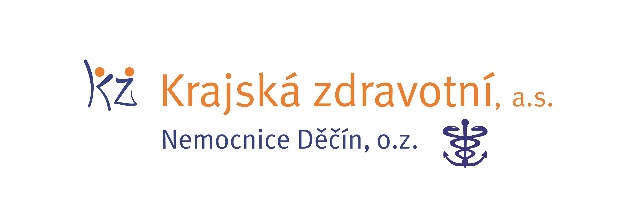 Zdroj: info@kzcr.eu